Ceramic Textured Vase- Planning sheetName: _________________________ Pd: ___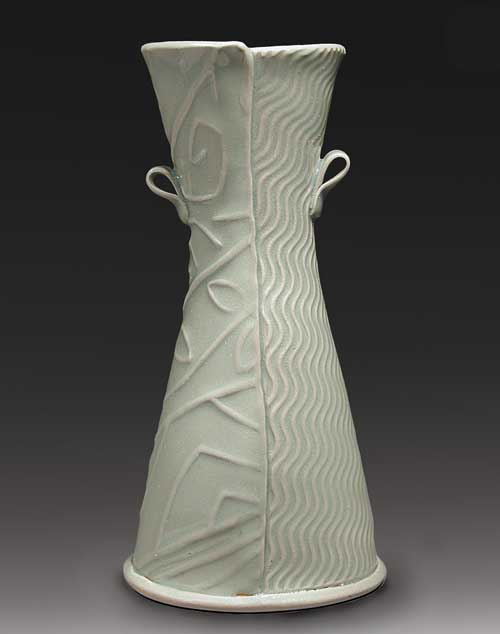 GOALS6-8” Tall no exceeding 10”Texture created by a non-art tool (you bring this in)Rhythm is achieved with your textureGlaze is solid and texture shows through																 For this project choose the method you will use.		     This example was made by slabs.        Coil         Wheel-Thrown         Slab          CombinationTexture: Brainstorm different textures you could use for your project.1.			6.					2.			7.			What texture do you plan to bring in? _______________	3.			8.		 				4.			9.					5.			10. SKETCHBOOK:  Draw a full page vase with your Texture, and Rhythm planned out. Ceramic Textured Vase- Planning sheetName: _________________________ Pd: ___GOALS6-8” Tall no exceeding 10”Texture created by a non-art tool (you bring this in)Rhythm is achieved with your textureGlaze is solid and texture shows through																 For this project choose the method you will use.		     This example was made by slabs.        Coil         Wheel-Thrown         Slab          CombinationTexture: Brainstorm different textures you could use for your project.1.			6.					2.			7.			What texture do you plan to bring in? _______________	3.			8.		 				4.			9.					5.			10. SKETCHBOOK:  Draw a full page vase with your Texture, and Rhythm planned out. 